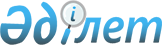 О внесении изменения в постановление Правительства Республики Казахстан от 17 августа 1999 года N 1175
					
			Утративший силу
			
			
		
					Постановление Правительства Республики Казахстан от 20 октября 2005 года N 1050. Утратило силу постановлением Правительства РК от 15 сентября 2006 года N 873

        Постановление Правительства Республики Казахстан от 20 октября 2005 года N 1050 утратило силу постановлением Правительства РК от 15 сентября 2006 года N  873 . 

 

        Правительство Республики Казахстан  ПОСТАНОВЛЯЕТ: 

      1. Внести в  постановление  Правительства Республики Казахстан от 17 августа 1999 года N 1175 "О Совете директоров акционерного общества "Фонд развития малого предпринимательства" следующее изменение: 

      в приложении к указанному постановлению: 

      строку "Имашев Берик Мажитович - председатель Правления акционерного общества "Фонд развития малого предпринимательства" изложить в следующей редакции: 

      "Манакбай Толымбек - председатель Правления акционерного общества "Фонд развития малого предпринимательства". 

      2. Настоящее постановление вводится в действие со дня подписания.        Премьер-Министр 

      Республики Казахстан 
					© 2012. РГП на ПХВ «Институт законодательства и правовой информации Республики Казахстан» Министерства юстиции Республики Казахстан
				